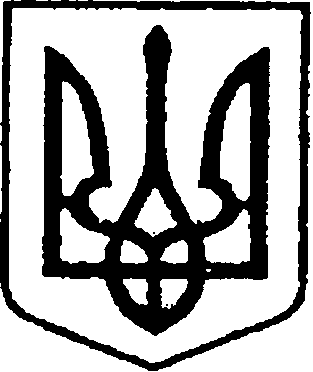 УКРАЇНАЧЕРНІГІВСЬКА ОБЛАСТЬН І Ж И Н С Ь К А    М І С Ь К А    Р А Д Авісімнадцята сесія VII скликанняР І Ш Е Н Н Явід 24.11.2016 р.					              № 44-18/2016Про затвердження Положення про Ніжинськийміський центр соціальних служб для сім’ї, дітей та молоді          Відповідно до ст.ст. 25, 26, 42, 59, 73 Закону України «Про місцеве самоврядування в Україні», постанови Кабінету Міністрів України  № 495 від 17.07.2015р. «Про внесення змін до Загального положення про центр соціальних служб для сім’ї, дітей та молоді» Регламенту Ніжинської міської ради Чернігівської області VІІ скликання, затвердженого рішенням Ніжинської міської ради Чернігівської області VII скликання від 24 листопада 2015 року № 1-2/2015, міська рада вирішила:          1. Внести зміни до Положення про Ніжинський міський центр соціальних служб для сім’ї, дітей та молоді та викласти його в новій редакції( додається).           2. Рішення Ніжинської міської ради VІ скликання  від 22 вересня 2015 року  № 28-71/2015 « Про затвердження  Положення про Ніжинський міський центр соціальних служб для сім’ї, дітей та молоді» визнати таким, що втратило чинність.          3. Директору Ніжинського міського центру соціальних служб для сім'ї, дітей та молоді Кучеровській Н.М.:    3.1 провести державну реєстрацію установчого документу згідно чинного законодавства.3.2 забезпечити оприлюднення прийнятого рішення протягом 5 робочих днів з моменту його прийняття.           4. Організацію виконання даного рішення покласти на заступника міського голови з питань діяльності виконавчих органів ради Алєксєєнка І.В. 5. Контроль за виконанням даного рішення покласти на постійну депутатську комісію з питань соціального захисту населення, освіти, охорони здоров’я, культури, сім’ї та молоді, фізкультури і спорту (голова комісії -Король В.С.).Міський голова							     А.В. ЛінникВізують: Директор Ніжинського міського центрусоціальних служб для сім’ї, дітей та молоді	                    Н. М. Кучеровська  Заступник міського голови з питань діяльності виконавчих органів ради                         І.В.Алєксєєнко                                                   Начальник відділу юридично-кадрового забезпечення апарату виконавчого комітету Ніжинської міської ради                                                           В.О.ЛегаГолова постійної депутатської комісії з питань соціально-економічного розвитку міста, підприємницької діяльності, дерегуляції,фінансів та бюджету					                       В.Х. МамедовГолова постійної депутатської                                                  комісії з питань соціального захисту населення, освіти, охорони здоров’я, культури, сім’ї та молоді, фізкультури і спорту                                       В.С.КорольГолова постійної депутатської комісіїз питань регламенту, депутатської етики,законності, правопорядку,запобігання корупції, інформаційної політики та зв’язків з громадськістю                                                            О.В.ЩербакСекретар міської ради                                                                    В.В. Салогуб                                                                              ЗАТВЕРДЖЕНО                                                                        рішення Ніжинської міської ради                                                                   від 24.11. 2016р. №44-18/2016                                                                        18 сесія VII  скликанняПОЛОЖЕННЯПРО НІЖИНСЬКИЙ МІСЬКИЙ ЦЕНТР СОЦІАЛЬНИХ СЛУЖБ ДЛЯ СІМ'Ї, ДІТЕЙ ТА МОЛОДІ(Нова редакція)2016    1. Ніжинський міський центр соціальних служб для сім’ї, дітей та молоді (далі - центр) - спеціальний заклад , що проводить соціальну роботу з сім’ями, дітьми та молоддю, які перебувають у складних життєвих обставинах та потребують сторонньої допомоги.2. Центр утворений на виконання Указу Президента України від 26 липня 1996 року № 596 «Про зміни в системі центральних органів виконавчої влади України» рішенням виконавчого комітету Ніжинської міської ради народних депутатів від 22.05.1997р. №158. Відповідно до постанов Кабінету Міністрів України від 27 серпня 2004 року № 1125 «Про утворення Державної соціальної служби для сім’ї, дітей та молоді» та № 1126 «Про заходи щодо вдосконалення соціальної роботи із сім’ями, дітьми та молоддю», розпорядженням міського голови від 10.01.2005р. № 3 Ніжинський міський центр соціальних служб для молоді було перейменовано в Ніжинський міський центр соціальних служб для сім’ї, дітей та молоді.3. Діяльність центру спрямовується Ніжинською міською радою, її виконавчим комітетом. Контроль та координація діяльності центру здійснюється Міністерством соціальної політики України та Чернігівським обласним центром соціальних служб для сім’ї, дітей та молоді. Методичне та інформаційне забезпечення щодо проведення соціальної роботи з сім’ями, дітьми та молоддю здійснюється Чернігівським обласним центром соціальних служб для сім’ї, дітей та молоді.Центр утворюється, реорганізується та ліквідується відповідним органом виконавчої влади або органом місцевого самоврядування і належить до сфери його управління.  Положення про центр, штатний розпис центру в межах визначеної граничної чисельності та фонду оплати праці працівників затверджується органом, який його утворив.4. Центр у своїй діяльності керується Конституцією та законами України, актами Президента України і Кабінету Міністрів України, наказами Міністерства соціальної політики, рішеннями Ніжинської міської ради та її виконавчого комітету, розпорядженнями міського голови, Загальним положенням про центр соціальних служб для сім’ї, дітей та молоді, а також цим Положенням.5. Основними принципами діяльності центру є:законність;соціальна справедливість;доступність та відкритість;конфіденційність та відповідальність за дотримання етичних та правових норм;додержання і захист прав людини;адресність та індивідуальний підхід;добровільність вибору в отриманні чи відмові від отримання соціальних послуг;комплексність та системність під час надання соціальних послуг;дотримання державних стандартів і нормативів соціальних послуг;максимальна ефективність використання бюджетних та позабюджетних коштів.  6. Основними завданнями центру є:  6.1. Проведення соціально-профілактичної роботи, спрямованої на запобігання потраплянню в складні життєві обставини сімей, дітей та молоді. 6.2. Виявлення сімей, дітей та молоді, які перебувають у складних життєвих обставинах і потребують сторонньої допомоги. 6.3. Здійснення соціального супроводу сімей, дітей та молоді, які перебувають в складних життєвих обставинах і потребують сторонньої допомоги, надання їм соціальних послуг за результатами проведеної оцінки потреб їх у таких послугах. 6.4. Забезпечення взаємодії із структурними підрозділами місцевих органів виконавчої влади, органів місцевого самоврядування, підприємствами, установами та організаціями, а також залучення потенціалу територіальної громади до проведення соціальної роботи з сім'ями, дітьми та молоддю. 7. Центр відповідно до покладених на нього завдань:7.1. Здійснює заходи щодо:виявлення та облік сімей, дітей та молоді, які перебувають у складних життєвих обставинах і потребують сторонньої допомоги; соціальної та/або психологічної підтримки учасників антитерористичної операції та внутрішньо переміщених осіб, організації надання їм допомоги з урахуванням визначених потреб;соціальної та психологічної адаптації дітей-сиріт і дітей, позбавлених батьківського піклування, осіб з їх числа з метою підготовки до самостійного життя; соціального супроводження прийомних сімей та дитячих будинків сімейного типу; інформування населення про соціальні послуги, які надаються відповідно до законодавства;7.2. Проводить оцінку потреб сімей, дітей та молоді, які перебувають в складних життєвих обставинах і потребують сторонньої допомоги, у тому числі сімей учасників антитерористичної операції та внутрішньо  переміщених осіб, визначає види соціальних послуг та методи соціальної роботи; 7.3. Надає соціальні послуги сім'ям, дітям та молоді, які перебувають в складних життєвих обставинах і потребують сторонньої допомоги, у тому числі особам, які постраждали від насильства в сім'ї та торгівлі людьми та у разі потреби здійснює їх соціальний супровід. 7.4. За повідомленням установи виконання покарань здійснює соціальний патронаж осіб, які відбували покарання у вигляді обмеження волі або позбавлення волі на певний строк. 7.5. Впроваджує нові соціальні технології, спрямовані на недопущення, мінімізацію чи подолання складних життєвих обставин. 7.6. Узагальнює на місцевому рівні статистичні дані та готує інформаційно-аналітичні матеріали стосовно проведеної соціальної роботи, які подає регіональному центру та відповідному місцевому органу виконавчої влади.8. Центр має право:8.1. Вносити Мінсоцполітики, місцевим органам виконавчої влади та органам місцевого самоврядування пропозиції щодо вдосконалення соціальної роботи з сім’ями, дітьми та молоддю.8.2. Подавати пропозиції до проектів відповідних місцевих бюджетів з питань, що належать до їх компетенції.8.3. Укладати в установленому порядку договори з підприємствами, установами та організаціями (в тому числі іноземними) щодо проведення робіт, спрямованих на виконання покладених на нього завдань.8.4. Залучати фахівців інших закладів, установ та організацій різних форм власності для здійснення соціального супроводу сімей, які перебувають у складних життєвих обставинах.8.5. В установленому порядку одержувати від підприємств, установ та організацій інформацію з питань, що належать до його компетенції.8.6. Вживати заходів для забезпечення захисту прав, свобод і законних інтересів сімей, дітей та молоді.8.7. Здійснювати посередництво у представництві інтересів сімей, дітей та молоді та порушувати клопотання про притягнення до відповідальності посадових осіб, винних у порушенні вимог законодавства з питань проведення соціальної роботи з сім’ями, дітьми та молоддю.9. Центр очолює директор, який призначається на посаду і звільняється з посади міським головою в установленому порядку за погодженням з регіональним центром.10. Директор центру: 10.1.Здійснює загальне керівництво діяльністю центру, несе персональну відповідальність за виконання покладених на центр завдань, законність прийнятих ним рішень. 10.2. Складає в установленому порядку штатний розпис центру в межах граничної чисельності працівників та фонду оплати праці відповідно до типової структури і штатів,  що затверджуються Мінсоцполітики. 10.3. Затверджує положення про структурні підрозділи центру та посадові інструкції його працівників. 10.4. Видає в межах своїх повноважень накази організаційно-розпорядчого характеру, організовує і контролює їх виконання. 10.5. Представляє центр у відносинах з органами державної влади, органами місцевого самоврядування, підприємствами, установами та організаціями. 10.6. Проводить особистий прийом громадян з питань, що належать до компетенції центру. 10.7. Розпоряджається в установленому порядку майном і коштами центру. 10.8. Утворює в центрі атестаційну комісію, сприяє підвищенню кваліфікації працівників центру. 10.9. Призначає на посаду та звільняє з посади працівників центру. 10.10. Приймає рішення щодо заохочення та притягнення до дисциплінарної відповідальності працівників центру. 11. Діяльність центру фінансується за рахунок коштів місцевих бюджетів та інших джерел, не заборонених законодавством.12. Центр надає послуги на безоплатній основі.13. Доходи або майно центру не підлягають розподілу між засновниками, працівниками (крім оплати їхньої праці, нарахування єдиного соціального внеску) та інших пов’язаних з ними осіб.        14. Доходи (прибутки) центру використовуються виключно для фінансування видатків на утримання центру, реалізації мети (цілей, завдань) та напрямків діяльності, визначених її установчими документами.             15. У разі припинення діяльності центру (в результаті злиття, приєднання, поділу або перетворення) активи організації передаються до засновника (Ніжинської міської ради) і зараховуються до доходу міського бюджету.       16. Структуру, граничну чисельність, фонд оплати праці працівників центру та видатки на його утримання визначаються рішенням міської ради.      17. Центр є юридичною особою, має самостійний баланс, відповідні рахунки в територіальних органах Казначейства, печатку та бланк із своїм найменуванням.18. Центр у своїй діяльності забезпечує дотримання вимог Закону України «Про захист персональних даних».    19. Місцезнаходження та юридична адреса  центру:                                                                              16600, м. Ніжин, вул. Об’їжджа, буд. 120. 